FICHE RECAPITULATIVE 2018/2019
A.S FONTENAY-LE-FLEURY FOOTBALL
Complexe Sportif Descartes, 10 Rue Descartes, 78330 Fontenay-le-Fleury
06 84 52 50 42 – asfff.blog@gmail.com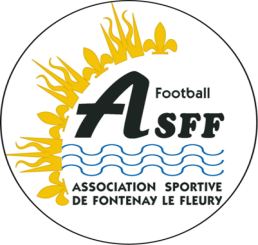 NOUVEAU LICENCIE Demande de licence complétée entièrement (doit être signée et tamponnée par le médecin).
 Une photo d’identité ressente.
 Un justificatif d’état civil (Photocopie Carte d’identité, ou Passeport, Acte de Naissance, Livret de Famille).
 La charte lu et signée
 La fiche d’information complétée entièrement et signée.
 La cotisation complète à l’ordre de l’ASFF FOOTBALL (Nous n’acceptons plus les cotisations incomplètes). 
RENOUVELLEMENT DE LICENCE OU MUTATION D’UN AUTRE CLUB  Demande de licence complétée entièrement 
 Le Questionnaire de santé complété entièrement (Le cachet du médecin étant valable 3ans). 
 Une photo d’identité ressente.
 La charte lu et signée
 La fiche d’information complétée entièrement et signée.
 La cotisation complète à l’ordre de l’ASFF FOOTBALL (Nous n’acceptons plus les cotisations incomplètes).
LA COTISATION (*) Le chèque de caution sera accompagné de la licence :
- Restitué l’année suivante si renouvellement ou encaissé l’année suivante si mutation dans un autre club. Nous n’acceptons plus de cotisations incomplètes. De plus aucun remboursement ne sera effectué. 
Possibilité de payer en espèces et/ou en 3 chèques  
(1er encaissé à l’inscription, 2eme en novembre, le 3eme en janvier). 
Famille en difficulté, nous consulter (discrétion assurée). A NOTER : TOUT DOSSIER IMCOMPLET NE SERA PAS ACCEPTEContacts : Monsieur PERDRIZET Samuel (Secrétaire) 	06.84.52.50.42 ou asfff.blog@gmail.comCatégoriesTarifs(avec pack club)Dégressif 
(2eme enfant)U6 à U13160€120€U14 à U19165€125€Seniors/Vétérans175€Futsal (Seniors)120€Loisir Futsal (+16ans) 30€Frais de mutationFrais de mutationU12/U1335€ (à appliquer à la cotisation de la licence)U14 à U17Chèque de caution de 35€ (*)U18 à Séniors Chèque de caution de 92€ (*)